438/21439/21440/21441/21442/21Mineral Titles Act 2010NOTICE OF LAND CEASING TO BE A MINERAL TITLE APPLICATION AREAMineral Titles Act 2010NOTICE OF LAND CEASING TO BE A MINERAL TITLE APPLICATION AREATitle Type and Number:Exploration Licence 32838Area Ceased on:25 November 2021Area:150 Blocks, 479.67 km²Locality:CRAWFORDName of Applicant(s)/Holder(s):100% PEGMATITE ONE PTY LTD [ACN. 652 853 391]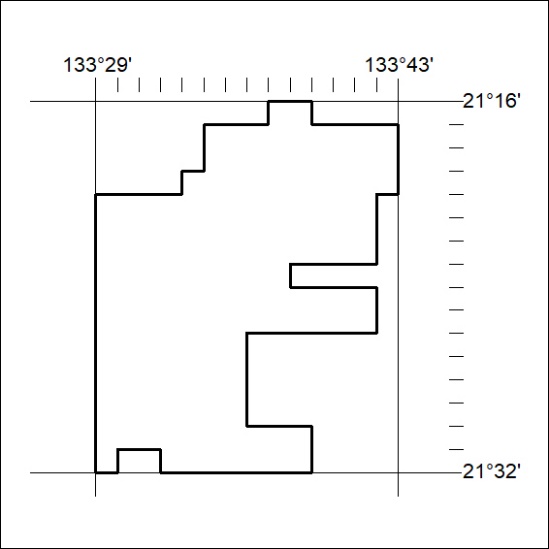 Mineral Titles Act 2010NOTICE OF LAND CEASING TO BE A MINERAL TITLE APPLICATION AREAMineral Titles Act 2010NOTICE OF LAND CEASING TO BE A MINERAL TITLE APPLICATION AREATitle Type and Number:Exploration Licence 32842Area Ceased on:25 November 2021Area:153 Blocks, 489.67 km²Locality:TAYLORName of Applicant(s)/Holder(s):100% PEGMATITE ONE PTY LTD [ACN. 652 853 391]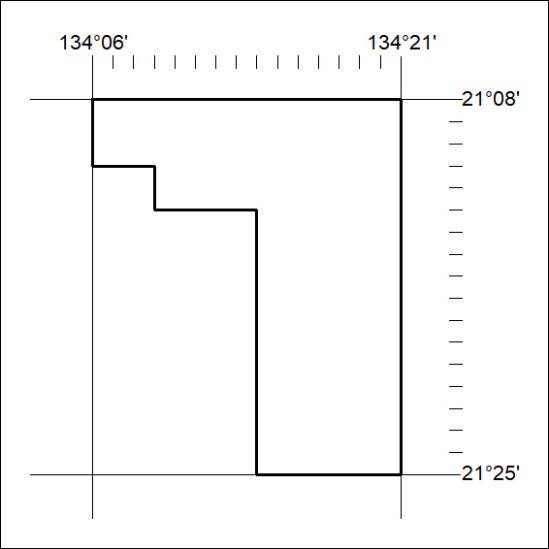 Mineral Titles Act 2010NOTICE OF LAND CEASING TO BE A MINERAL TITLE APPLICATION AREAMineral Titles Act 2010NOTICE OF LAND CEASING TO BE A MINERAL TITLE APPLICATION AREATitle Type and Number:Exploration Licence 32843Area Ceased on:25 November 2021Area:185 Blocks, 591.57 km²Locality:TAYLORName of Applicant(s)/Holder(s):100% PEGMATITE ONE PTY LTD [ACN. 652 853 391]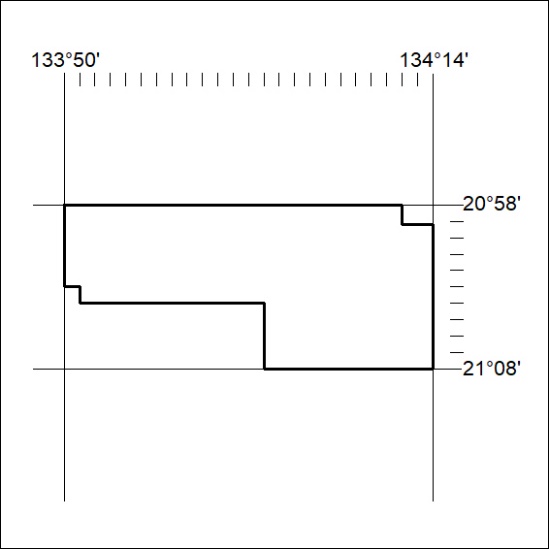 Mineral Titles Act 2010NOTICE OF LAND CEASING TO BE A MINERAL TITLE APPLICATION AREAMineral Titles Act 2010NOTICE OF LAND CEASING TO BE A MINERAL TITLE APPLICATION AREATitle Type and Number:Exploration Licence 32867Area Ceased on:25 November 2021Area:250 Blocks, 788.10 km²Locality:BUSHY PARKName of Applicant(s)/Holder(s):100% PEGMATITE ONE PTY LTD [ACN. 652 853 391]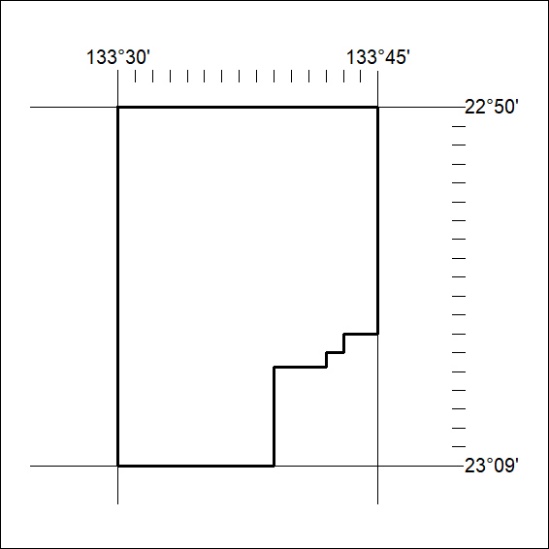 Mineral Titles Act 2010NOTICE OF LAND CEASING TO BE A MINERAL TITLE APPLICATION AREAMineral Titles Act 2010NOTICE OF LAND CEASING TO BE A MINERAL TITLE APPLICATION AREATitle Type and Number:Exploration Licence 32870Area Ceased on:25 November 2021Area:67 Blocks, 198.10 km²Locality:WOODGREENName of Applicant(s)/Holder(s):100% PEGMATITE ONE PTY LTD [ACN. 652 853 391]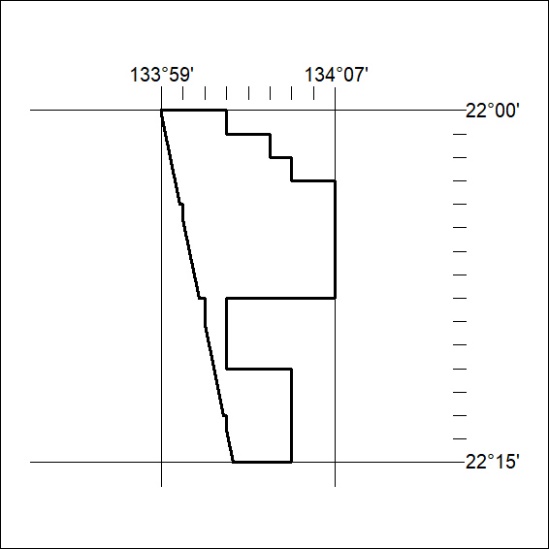 